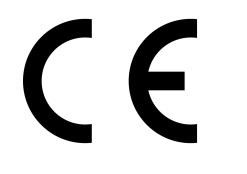 Intra Materialhantering AB, Truckvägen 2, SE-231 62, Trelleborg, SWEDENManufacturer or his authorized representative in CommunityAuthorised signatoryAnders HylénTrelleborg  2021/02/09EU DECLARATION OF CONFORMITYThe signatories hereby certify that the specified product conforms to the EU Directive 2006/42/EC (Machine Directive) including the amendments as translated into national legislation of the member countries. The signatories are in each case individually authorized to compile the technical documents.TypeSerial No.1222054405DN500, Drum lifter, cap. 500kg